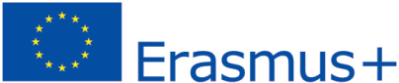 _____________________________________________________(vardas, pavardė  (didžiosiomis spausdintinėmis raidėmis))__________________________________________________________________________(Specialybė, kursas, grupės numeris)Alytaus profesinio rengimo centro direktoriui MOTYVACINIS PRAŠYMASDėl dalyvavimo Erasmus+ programos mobilumo projekte...........................................................................................
(projekto pavadinimas)Nr. ..................................................................................(projekto numeris)20 __ m. ______________________mėn. _____ d.AlytusPrašau leisti dalyvauti projekto atrankoje  ir sėkmės atveju leisti vykti į 	   savaičių/dienų trukmės stažuotę		                                    		
                                                                                                            (šalis, miestas).(Aprašykite savo motyvaciją dalyvauti projekte)________________________________________________________________________________________________________________________________________________________________________________________________________________________________________________________________________________________________________________________________________________________________________________________________________________________________________________________________________________________________________________________________________________________________________________________________		                       _____________________________                 (parašas)                                                                                         (Vardas, pavardė)